新疆阿克苏地区新和县教育局教师岗位招聘一览表教师招录工作采取现场面试和网络招聘方式进行招聘工作组联系人：郑老师  0997-8166809     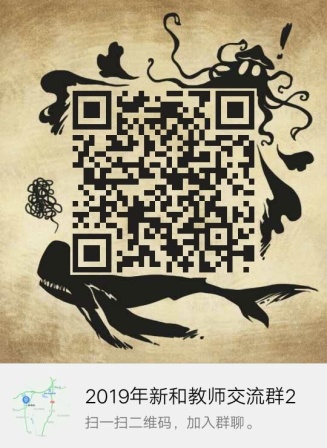 孟老师 19999720856陈老师 13565128198联系QQ：962025981简历投递：962025981@qq.com（邮件主题格式：姓名+毕业院校+专业）2019年新和县招聘教师QQ交流群：337975481招聘岗位招聘人数岗位要求岗位要求岗位要求岗位要求招聘岗位招聘人数年龄学历教师资格证普通话小学英语教师2025周岁以下全日制普通高校大专及以上学历具备相应学科教师资格证二级乙等及以上中学语文教师3025周岁以下全日制普通高校本科及以上学历具备相应学科教师资格证二级甲等及以上中学数学教师3025周岁以下全日制普通高校本科及以上学历具备相应学科教师资格证二级乙等及以上中学英语教师2525周岁以下全日制普通高校本科及以上学历具备相应学科教师资格证二级乙等及以上中学物理教师525周岁以下全日制普通高校本科及以上学历具备相应学科教师资格证二级乙等及以上中学音乐教师525周岁以下全日制普通高校本科及以上学历具备相应学科教师资格证二级乙等及以上学前教育教师10025周岁以下全日制普通高校中专及以上学历具备相应学科教师资格证二级乙等及以上